Инструкция по использованию виртуальной доски в ECLASSПринцип работы: преподаватель (организатор конференции), с помощью редактора материалов создает виртуальную доску, которая отображается у всех участников конференции. Преподаватель, а также любой участник конференции могут рисовать на доске (пользоваться маркером, пером, вставлять фигуры, текст и т.д.). Алгоритм создания виртуальной доски:1. Необходимо открыть меню (кнопка с тремя полосками в верхнем левом углу) и нажать на «Открыть редактор материалов»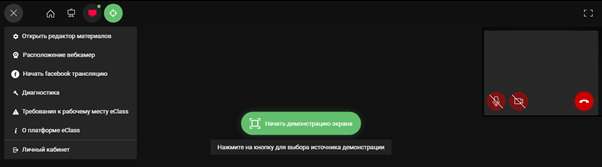 2. Для создания доски необходимо в редакторе материалов нажать на кнопку .  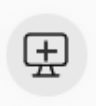 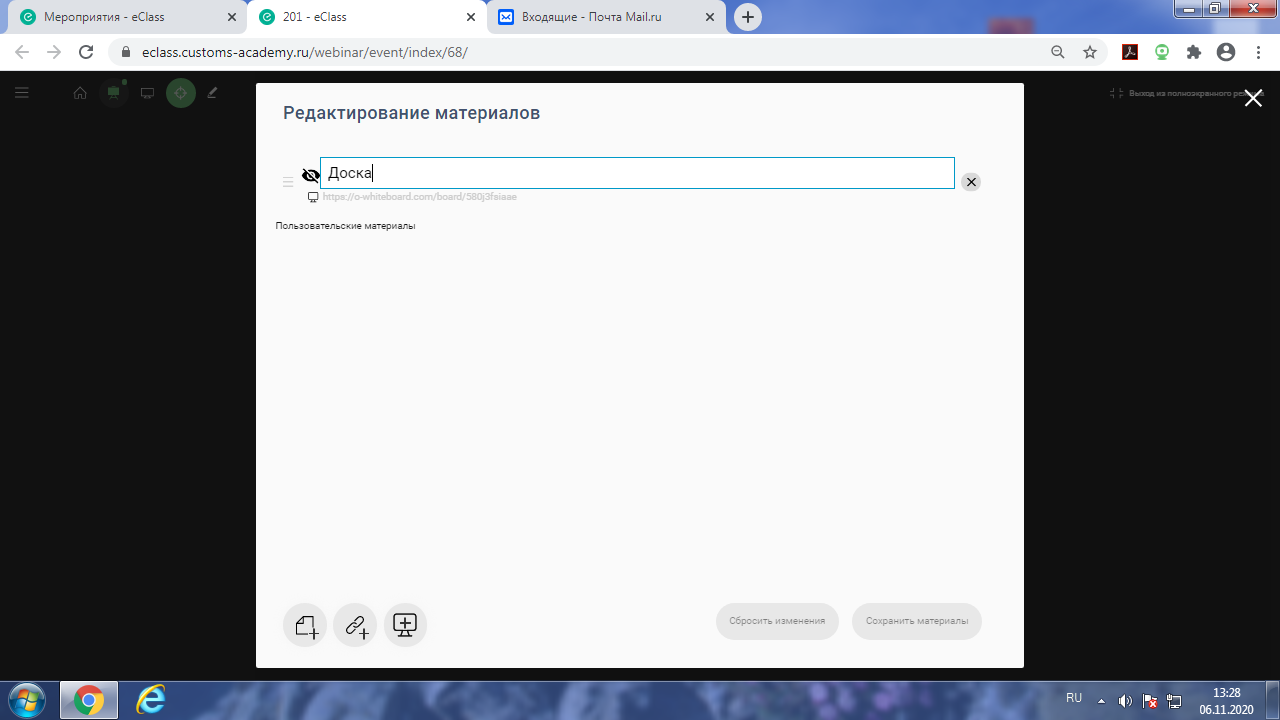 3. В открывшемся окне ввести название, например, «Доска» и нажать на , чтобы доска стала видна всем пользователям, затем нажать на клавишу сохранить материалы и закрыть окно редактора материалов.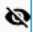 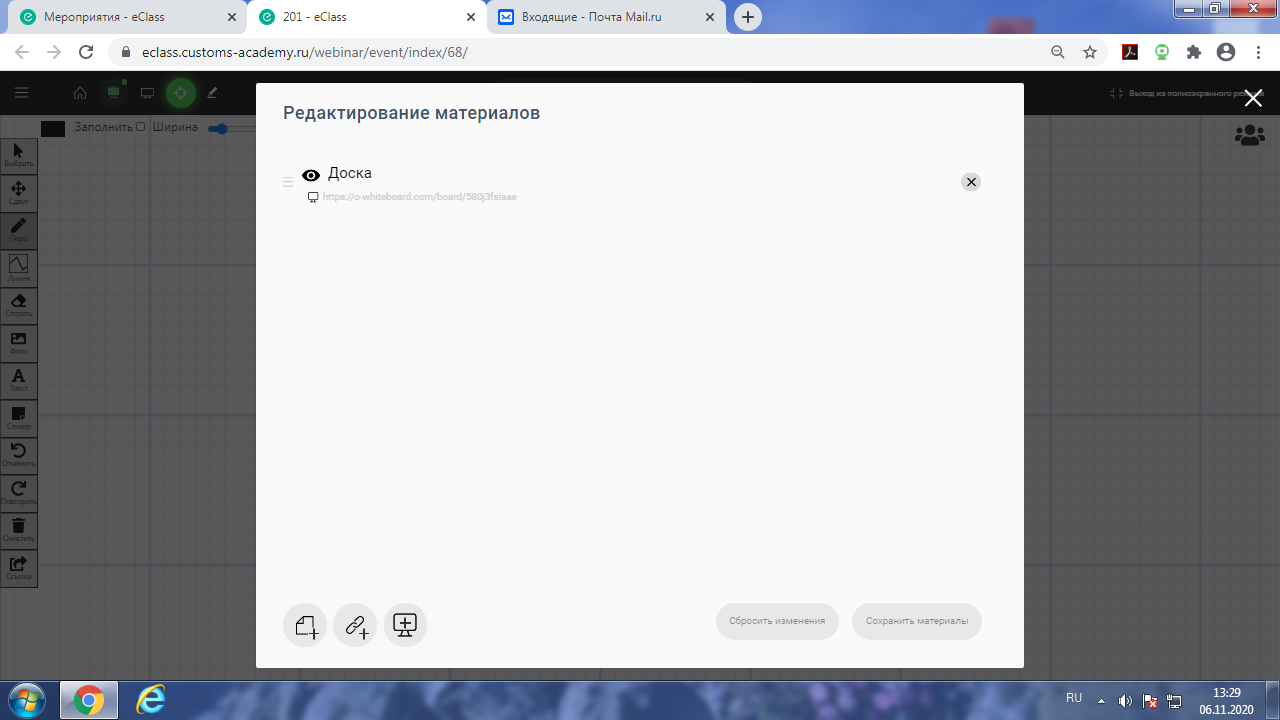 Откроется пустая доска. Если не открылась, то перейдите в «материалы» и выберите созданную доску.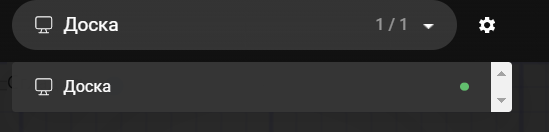 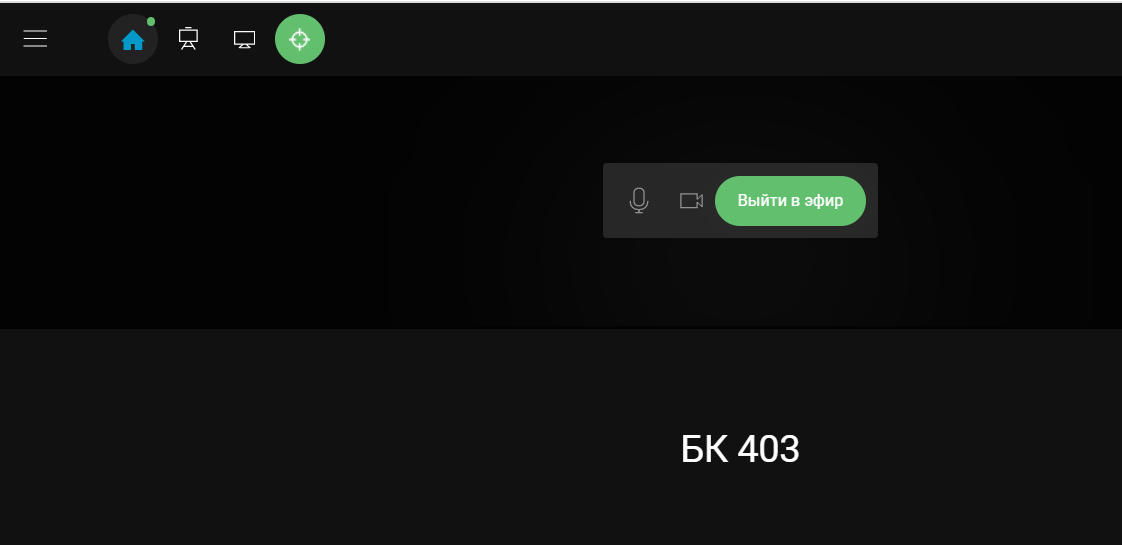 Чтобы доска отображалась во весь экран можно нажать клавишу «Esc» на клавиатуре. Слева от пустой доски расположено меню, а сверху ползунки для масштабирования ширины и сглаживания инструментов. 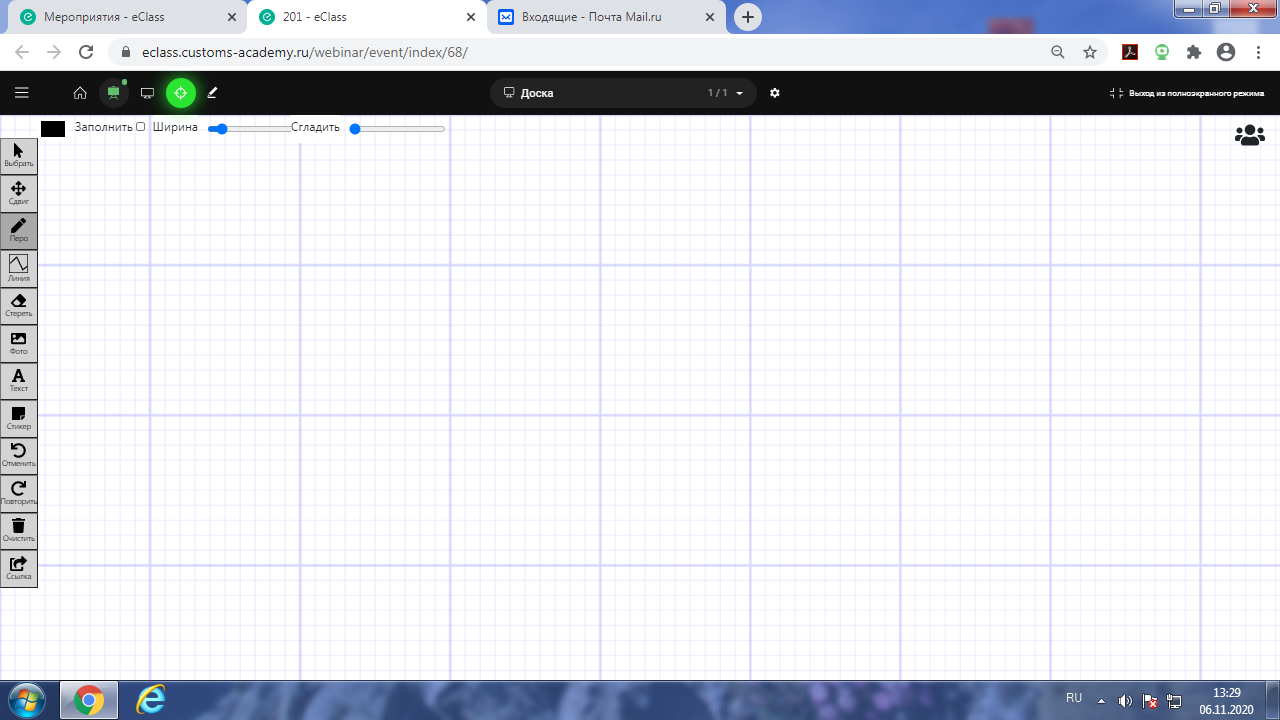 Рассмотрим основные инструменты меню.«Сдвиг» - позволяет двигать поле доски.«Перо» и «Маркер» - два инструмента для рисования на доске. «Перо» рисует более яркие линии, «Маркер» рисует полупрозрачные линии.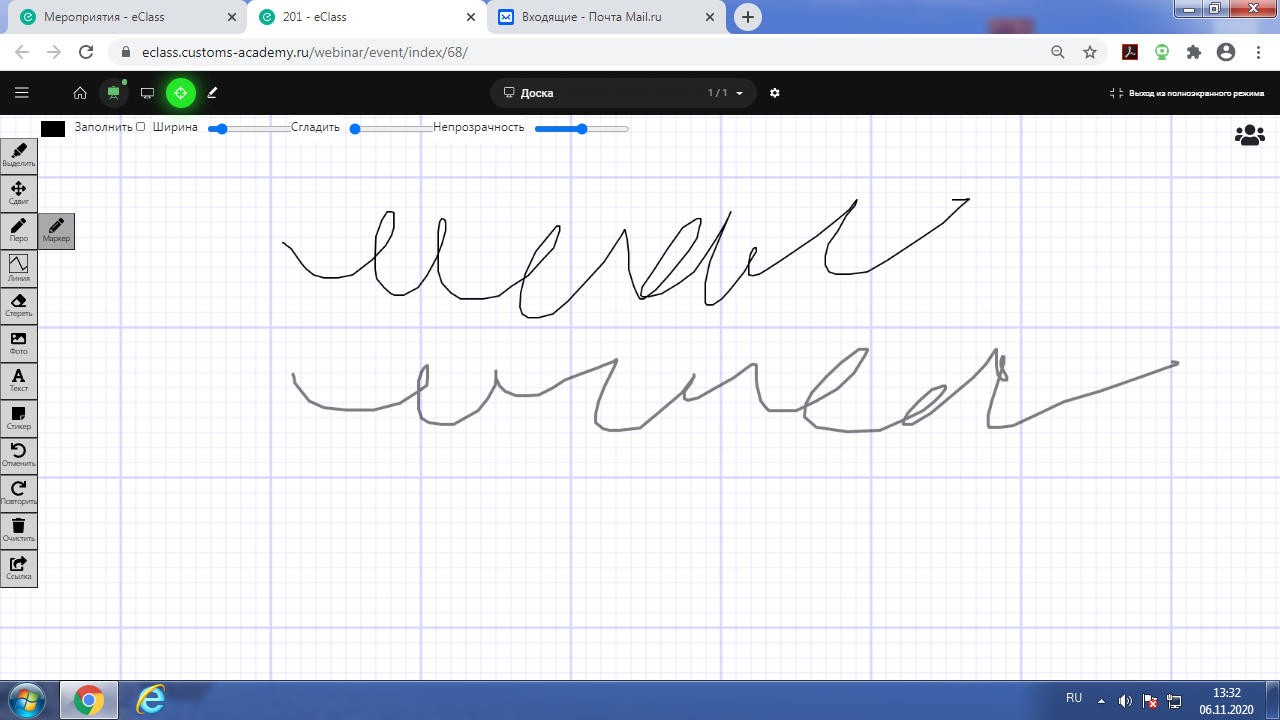 «Линия», «Сегмент», «Круг» и «Квадрат».«Линия» - автоматически преобразует нарисованную (неровную) линию в прямую.«Сегмент» - проводит четкую линию от точки А до точки В.«Круг» - рисует фигуру круг.«Квадрат» - рисует фигуру квадрат.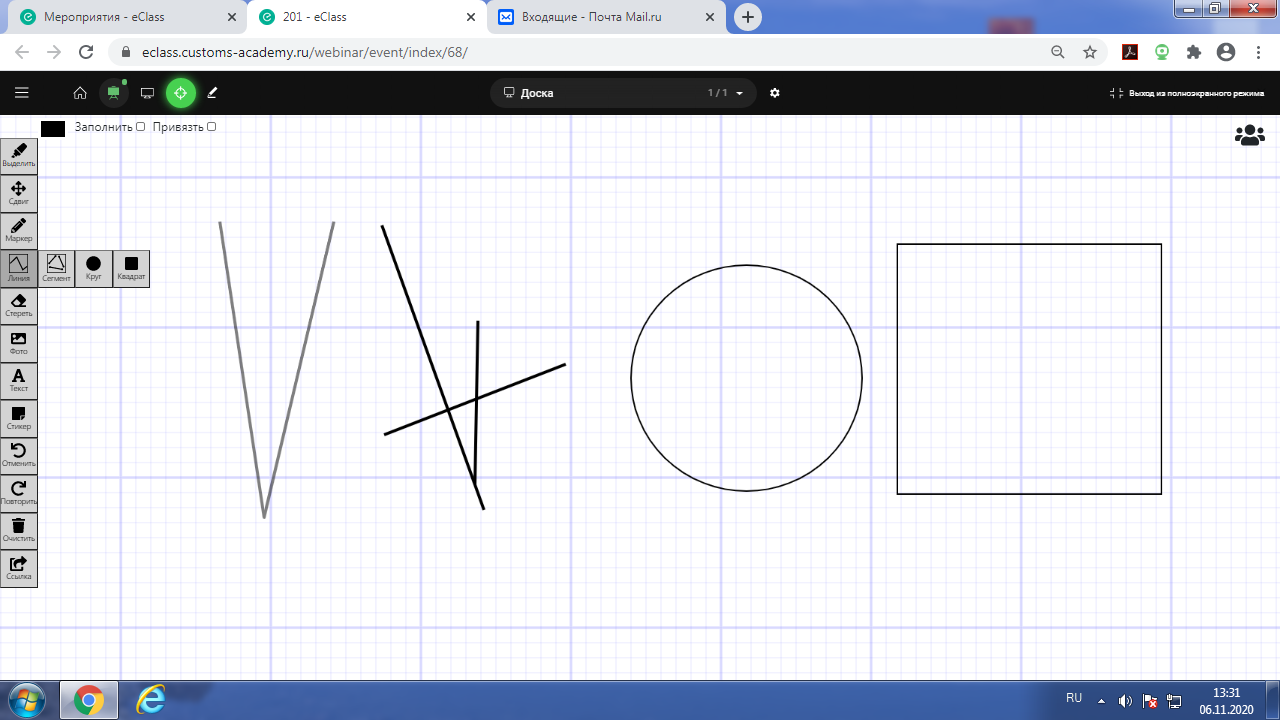 «Фото» - позволяет добавить на доску изображение. Для этого нужно нажать на, в открытом проводнике выбрать необходимое изображение и нажать на «Открыть».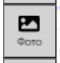 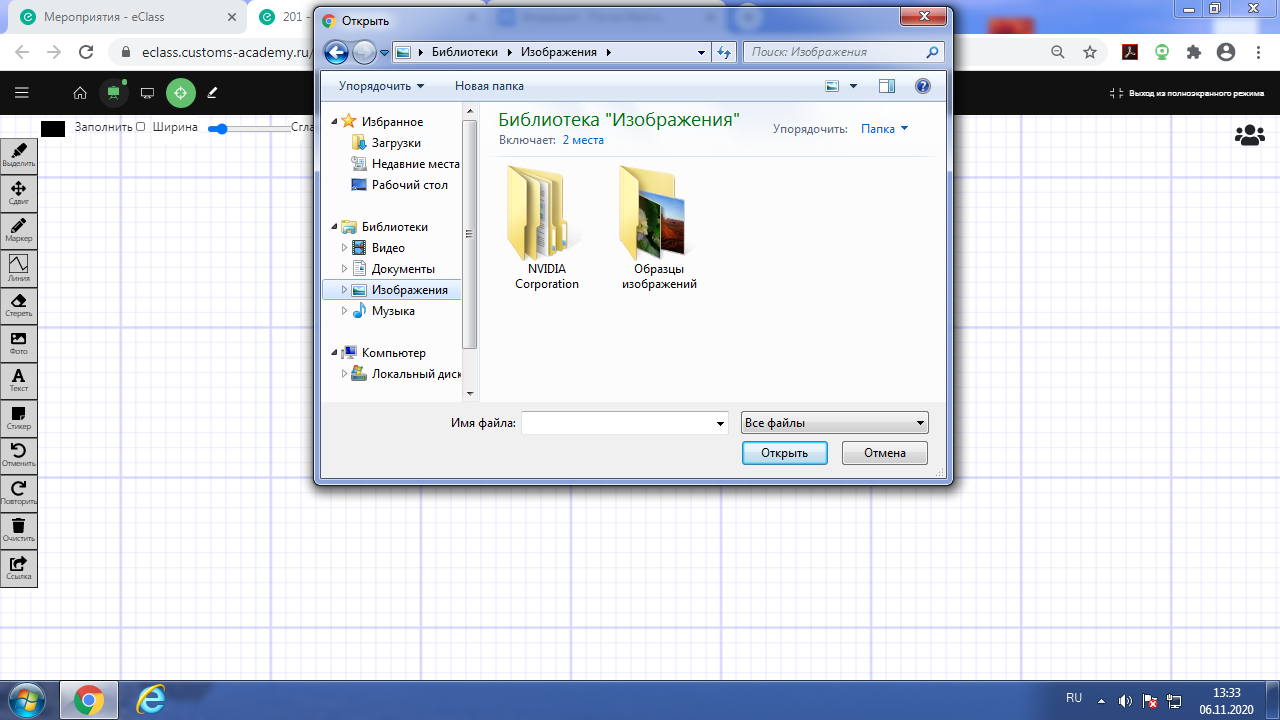 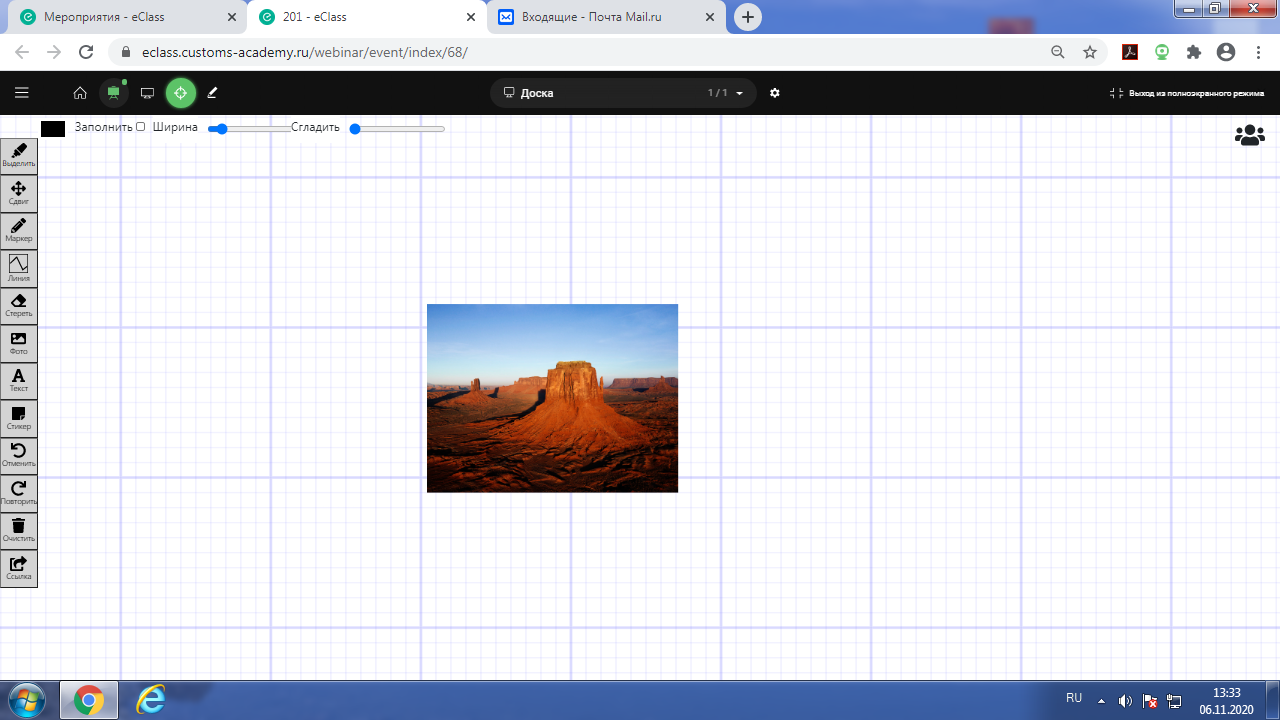  «Текст» - позволяет печатать текст в режиме реального времени (процесс печати текста видят все участники мероприятия).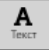 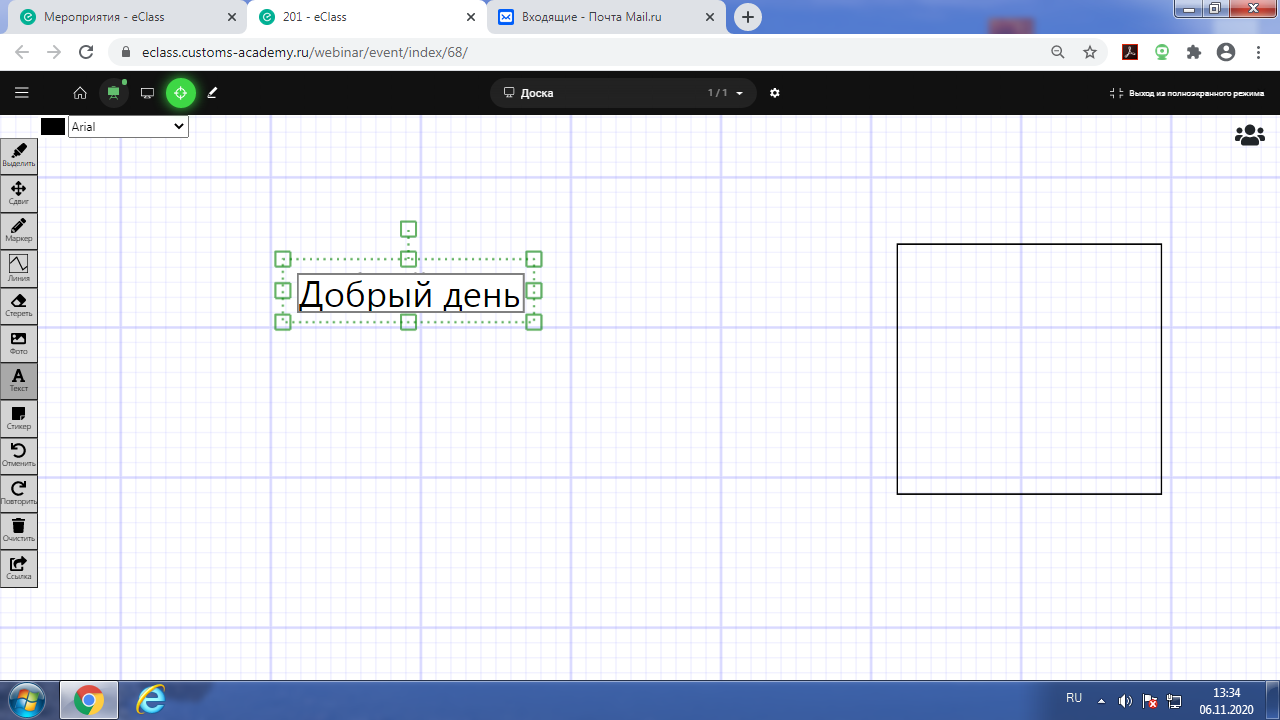  «Текст» - позволяет печатать/вставлять текст в поле, до конца ввода участники не увидят напечатанный текст.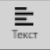 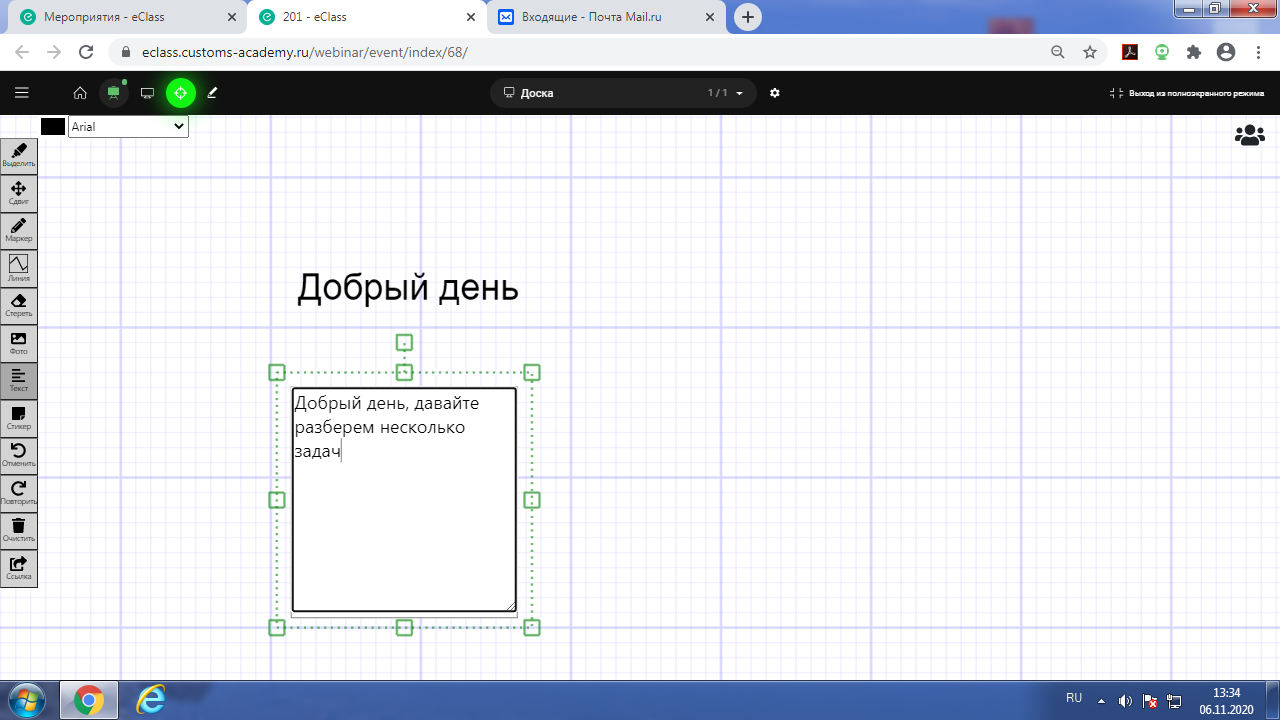  «Стикер» - позволяет вставить поле с нумерованным списком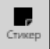 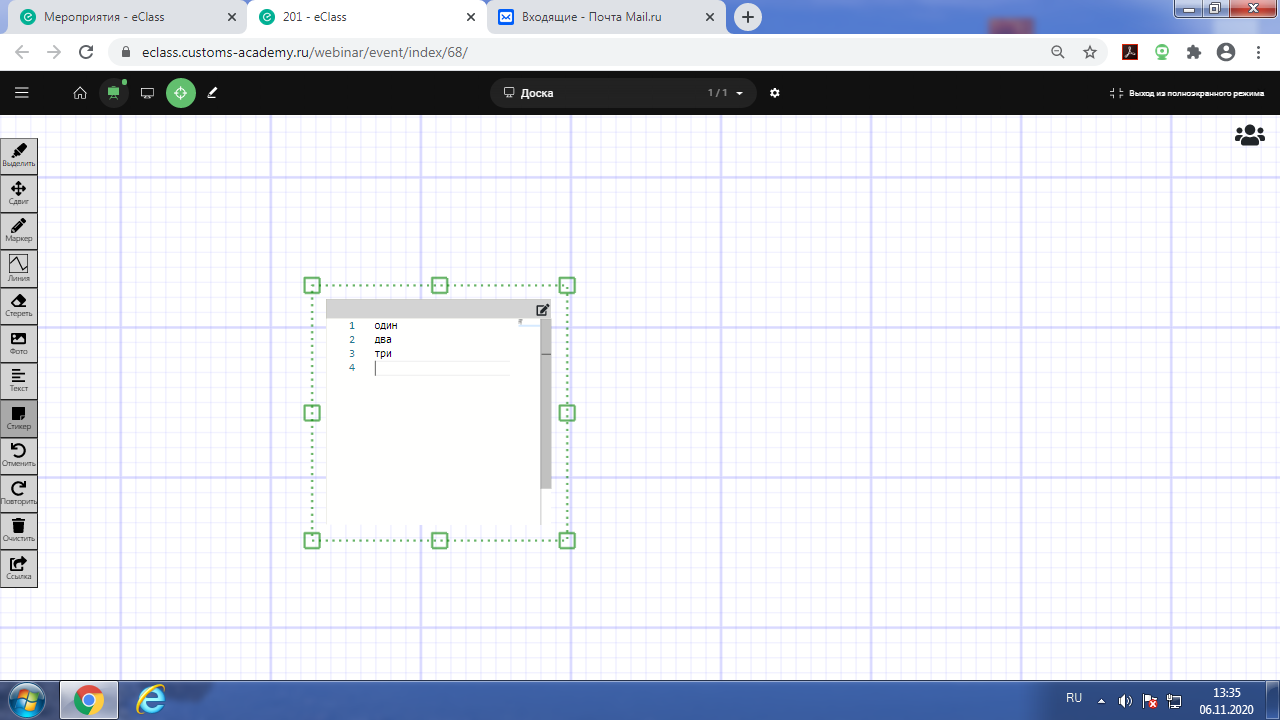 Для удаления созданной доски необходимо зайти в редактор материалов и нажать на напротив доски.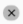 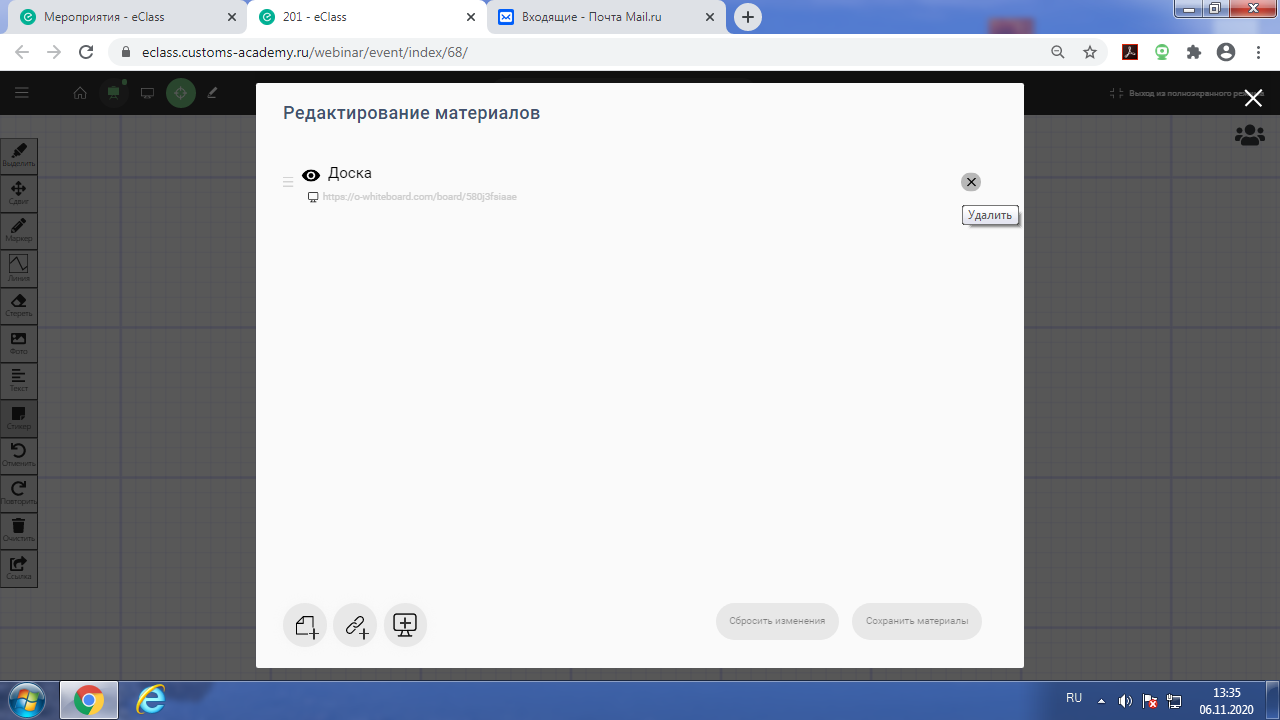 